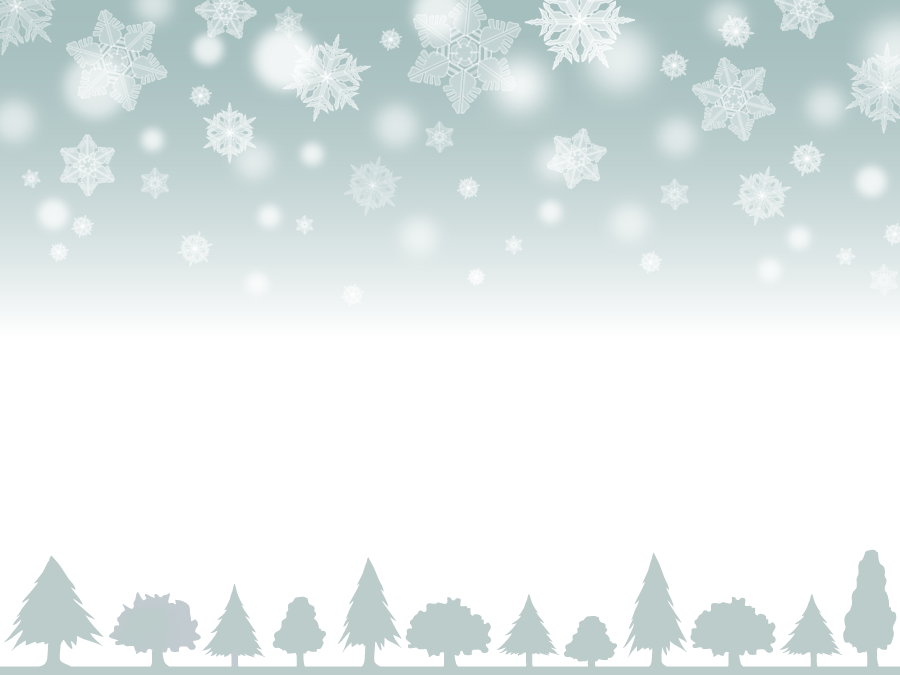 　　　　　　　　　　　　　　　　　　　　　　　　　　　　　　2024年1月号　2024年の新しい年を迎え、思いを新たにされ、お元気にご活躍しておられることと思います。　さて、今年度後半のぱあとなあみえ主催の研修会も様々な感染予防対策としてオンライン形式の開催にて研修会や事例検討会を下記のとおりに予定しました。ご都合がつきましたら、いくつでも申込みをしてご参加下さい。成年後見の理解をより深め、広げるためにも様々な研修にお越しくださいますようお待ちしております。　今年度、まだ1度も成年後見に関する研修等にご参加していない方は、名簿登録更新ができなくなる可能性がありますので予定に入れてくださいます様お願いいたします。今後の研修や事例検討会等一覧（ぱあとなあみえ主催の研修）＊2月27日の親族支援研修・2月10日の成年後見継続研修の案内チラシと申込書は郵送と活動報告システムのメッセージからも添付します。FAXかＱＲコードにて申込み下さい。　3月16日の成年後見事例検討会は三重県社会福祉士会HPにも掲載しています。＊2月10日午前中・3月9日午前中にぱあとなあみえ運営委員会をハイブリッド形式で開催しています。参加や相談希望の方は事務局までご連絡下さい。参加可能時間を事務局よりお知らせいたします。＊ぱあとなあみえ運営委員の募集を2月1日～29日まで行います。　「権利擁護センターぱあとなあみえ運営委員の募集」の用紙を郵送しますので、その中の申込書は郵送・FaX・メールにて期限までに事務局へ応募してください。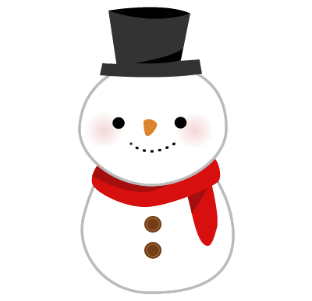 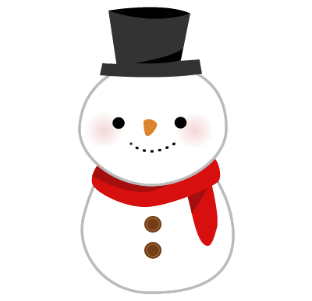 　また、活動報告システムのメッセージからも添付いたします。＊寒さがだんだんと厳しくなってくる時期ですので皆さま、くれぐれもお体をお大事にしてくださいね。日付時間場所内容　２／１０(土)13：30～16：30オンライン形式成年後見継続研修　２／２７(火)10：00～11：30三重県社会福祉会館親族支援研修　３／１６(土)10：00～12：00ハイブリッド形式成年後見事例検討会